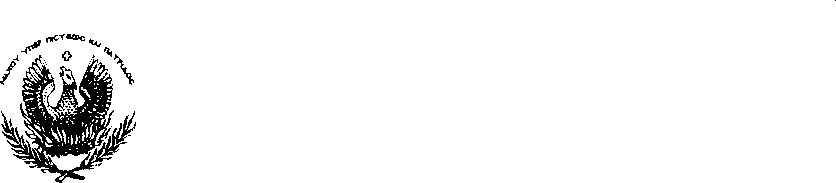 ΕΛΛΗΝΙΚΗ ΔΗΜΟΚΡΑΤΙΑ ΔΗΜΟΣ ΗΡΩΙΚΗΣ ΠΟΛΗΣ ΝΑΟΥΣΑΣ                          Νάουσα 19 /02/2021 ΔΗΜΟΤΙΚΗ ΕΝΟΤΗΤΑ ΝΑΟΥΣΑΣ ΑΝΤΙΔΗΜΑΡΧΟΣ ΔΙΟΙΚΗΤΙΚΩΝ                     Αρ. Πρωτ.  2409 & ΟΙΚΟΝΟΜΙΚΩΝ ΥΠΗΡΕΣΙΩΝ & ΑΝΑΠΤΥΞΗΣ ΔΗΜΑΡΧΙΑΣ 30, ΝΑΟΥΣΑ 59200 Τηλέφωνο: 2332350329 Πληροφορίες.  Αντωνιάδης Νικ. 2332350337ΘΕΜΑ:  <<Λήψη καταρχάς  απόφαση   για την έγκριση ή μη διαδικασίας εκποίησης  με δημοπρασία τμήματος του κληροτεμαχίου με αριθμό 1063 έκτασης 788.27 τ.μ. που βρίσκεται στην Τ.Κ. Χαρίεσσας της Δημοτικής Ενότητας Ανθεμίων του Δήμου Η.Π. Νάουσας >>.                Με την παρούσα εισήγηση το Δ.Σ. Νάουσας καλείται  να λάβει  καταρχήν απόφαση λόγω της εκδήλωσης ενδιαφέροντος για την εκποίηση ή μη τμήματος του αγροτεμαχίου 1063 έκτασης 788.27 τ.μ. της Τ.Κ. Χαρίεσσας του Δήμου ΗΠ Νάουσας για σκοπούς που εξυπηρετούν την τοπική κοινωνία.                 Το κληροτεμάχιο με αριθμό 1063 της οριστικής διανομής του αγροκτήματος «Κάτω Κοπανός» του έτους 1933 έχει μεταβιβαστεί στην κοινότητα Χαρίεσας με την, με αρ. 16876/29-8-1958 Απόφαση Νομάρχη Ημαθίας, η οποία δημοσιεύθηκε στο ΦΕΚ με αρ. 282/Β/22-10-1958 και μεταγράφηκε στα βιβλία μεταγραφών του Υποθηκοφυλακείου Νάουσας στον τόμο ΚΒ και τον αρ. 69 στις 20-7-1968. Επισημαίνεται, ότι το γήπεδο με στοιχεία Ζ.Η.Θ.Ι.Ζ εμβαδού 788,27 τ.μ. όπως αυτό περιγράφεται στο τοπογραφικό διάγραμμα της Αγρονόμου Τοπογράφου Μηχανικού Αντωνίας Δασκαλοπούλου που συνοδεύει την παρούσα εισήγηση, αποτελεί τμήμα του, με αριθμό 1063, κληροτεμαχίου και βρίσκεται  εκτός της «εντός ορίων οικισμού περιοχής», εκτός της ζώνης  των 500μ. από τα όρια του οικισμού Χαρίεσας, της Δημοτικής Ενότητας Ανθεμίων του Δήμου Νάουσας. Επίσης, βρίσκεται εκτός  εγκεκριμένου  Γ.Π.Σ ή Σ.Χ.Ο.Ο.Α.Π  ή  Ζ.Ο.Ε.,  δηλαδή βρίσκεται σε  περιοχή  με  μη  καθορισμένες  επιτρεπόμενες   χρήσεις  γης. Συνεπώς, σε περίπτωση  απόφασης του Δ.Σ. Νάουσας περί εκποίησης  του εν λόγω γηπέδου, θα πρέπει να προσδιοριστεί η χρήση του, σύμφωνα με το άρθρο 3 του Ν.1512/85 (ΦΕΚ 4Α/11-1-1985): «Η εκποίηση, η παραχώρηση και η μίσθωση, καθώς και κάθε άλλη παραχώρηση της χρήσης εκτάσεων γης, σύμφωνα με τις κείμενες διατάξεις, από το Δημόσιο, τους Ο.Τ.Α. ή τα Ν.Π.Δ.Δ. και τα Ν.Π.Ι.Δ. του δημόσιου τομέα, όπως προσδιορίζονται στο άρθρ. 1 παρ. 6 του Νόμ. 1256/1982 (ΦΕΚ 65), γίνεται αφού προσδιοριστεί η χρήση των εκτάσεων αυτών και εφόσον ο σκοπός των παραπάνω πράξεων δεν είναι αντίθετος με τη χρήση αυτή». Βάσει της εγκυκλίου 27610/ΕΓΚ.6/21-6-11 (ΑΔΑ: 4Α3Θ0-Σ) του ΥΠΕΚΑ, η αρμοδιότητα για τον προσδιορισμό της χρήσης κατά τις διατάξεις της παρ. 1 του άρθρου 3 του Ν. 1512/85, για εκποίηση, παραχώρηση ή μίσθωση εκτάσεων γης από το Δημόσιο, τους ΟΤΑ ή ΝΠΔΔ Δημοσίου Τομέα, ασκείται από τον Γενικό Γραμματέα της οικείας Αποκεντρωμένης Διοίκησης.   Το παραπάνω περιγραφόμενο γήπεδο, μετά την εγκατάσταση της βιομηχανίας του κ. Παναγιώτη Τσιχλακίδη παραμένει αναξιοποίητο και χάνει συνεχώς την αξία του αφού δεν προσφέρεται για καλλιέργεια πλέον ενώ αντίθετα έχει εκδηλωθεί κατά καιρούς το ενδιαφέρον για την αγορά του και την επέκταση σε αυτό της όμορης βιοτεχνικής μονάδας χαμηλής όχλησης, γεγονός που θα προσδώσει ένα επιπλέον κριτήριο ανάπτυξης στην τοπική οικονομία. Η εκποίηση με δημοπρασία αποφασίζεται με τις διατάξεις του άρθρου 186 του Ν. 3463/2006 ( Κώδικας  Δήμων & Κοινοτήτων ) ( ΦΕΚ 114/8-6-2006 ). Σύμφωνα με το παραπάνω άρθρο : << 1. Η εκποίηση δημοτικών ακινήτων ( επιτρέπεται μόνο για ωφέλεια του Δήμου , με ειδικά αιτιολογημένη απόφαση του Δημοτικού Συμβουλίου που λαμβάνεται με πλειοψηφία των 2/3 του συνολικού αριθμού των μελών του. Ο Δήμος ή  Κοινότητα διαθέτουν το προϊόν της εκποίησης αποκλειστικά και μόνο για την  εκπλήρωση του σκοπού, για τον οποίο έγινε η εκποίηση. Αν τυχόν απομένει υπόλοιπο,  διατίθεται για την εκτέλεση έργων. Αποκλείεται η διάθεση του υπολοίπου για την κάλυψη  λειτουργικών αναγκών.  Για  αποφάσεις του Δημοτικού Συμβουλίου που λαμβάνεται κατ’ εφαρμογή διατάξεων του Ν. 3463/2006 και παραπέμπουν στο άρθρο 186 ΜΕ ΤΗΝ ΠΑΡ. 3 ΤΟΥ ΑΡΘΡΟΥ 12 ΤΟΥ Ν. 4018/11, ΦΕΚ -215 Α/30-9-11Το Συμβούλιο της Τοπικής Κοινότητας Χαρίεσσας,  με το υπ αριθμό 5/2020 και αρ. απόφασης 11 πρακτικό συμφωνεί στην κίνηση διαδικασίας εκποίησης  με δημοπρασία του παραπάνω αγροτεμαχίου, με σκοπό τα έσοδα της εκποίησης να διατεθούν ΑΠΟΚΛΕΙΣΤΙΚΑ για την ανακατασκευή του  πάρκου της Κοινότητας . Σύμφωνα με το 4844/9-5-2012 έγγραφο Αποκεντρωμένης Διοίκησης Μακεδονίας Θράκης  , Τμήμα Διοικητικού – οικονομικού Νομού Ημαθίας , για θέματα που αφορούν τη διαχείριση της ακίνητης περιουσίας των Δήμων θα λαμβάνεται κατ αρχήν απόφαση Δημοτικού Συμβουλίου , στη συνέχεια η απόφαση αυτή μαζί με θεωρημένο τοπογραφικό διάγραμμα του ακινήτου θα αποστέλλεται στις παρακάτω υπηρεσίες , προκειμένου να γνωμοδοτήσουν:Κτηματική Υπηρεσία Ν. Ημαθίας ( η οποία θα γνωμοδοτήσει για την ύπαρξη δικαιωμάτων του Υπουργείου Οικονομικών στο ακίνητο )Δ/νση Αγροτικής Οικονομίας & Κτηνιατρικής Π.Ε. Ημαθίας ( η οποία θα γνωμοδοτήσει για  την ύπαρξη δικαιωμάτων του Υπουργείου Αγροτικής Ανάπτυξης & Τροφίμων στο ακίνητο )Υπηρεσία Δόμησης του Δήμου Νάουσας ( προκειμένου να γνωμοδοτήσει κατά τα πλαίσια της αρμοδιότητάς της , σύμφωνα με το  άρθρο 3 του Ν. 1512/85  ( ΦΕΚ 44/11-1-85)Εφορεία Αρχαιοτήτων Ημαθίας ( η οποία θα γνωμοδοτήσει για το εάν υπάρχει κώλυμα από αρχαιολογικής πλευράς  )Δασαρχείο Νάουσας ( η οποία θα γνωμοδοτήσει για το εάν η έκταση έχει χαρακτηριστεί ως δασική  )Δ/νση Τουρισμού Μακεδονίας–Θράκης ( η οποία θα γνωμοδοτήσει για το εάν υπάρχει κώλυμα από τουριστικής πλευράς   )Το Δημοτικό Συμβούλιο έχοντας υπόψη του τα παραπάνω καλείται να αποφασίσει :  Την έγκριση ή μη της  έναρξης διαδικασίας εκποίησης με δημοπρασία τμήματος του κληροτεμεχίου με αριθμό 1063 έκτασης 788.27 τ.μ. που βρίσκεται εντός των ορίων της Τ.Κ. Χαρίεσσας του Δήμου ΗΠ Νάουσας, ( συνολικού εμβαδού Ε 788.27 τ.μ.).Η εκποίηση θα γίνει προκειμένου τα έσοδα της εκποίησης να διατεθούν ΑΠΟΚΛΕΙΣΤΙΚΑ για την ανακατασκευή - αναβάθμιση του  πάρκου της Τοπικής Κοινότητας Χαρίεσσας.                                              Ο  ΑΝΤΙΔΗΜΑΡΧΟΣ                  ΟΙΚΟΝΟΜΙΚΩΝ – ΔΙΟΙΚΗΤΙΚΩΝ ΥΠΗΡΕΣΙΩΝ                                          ΚΑΡΑΓΙΑΝΝΙΔΗΣ ΑΝΤΩΝΙΟΣΣυνημμέναΑντίγραφο του τοπικού συμβουλίου.Τοπογραφικό διάγραμμα.